 MENU DE         du  12 JANVIER au 16 JANVIER 2015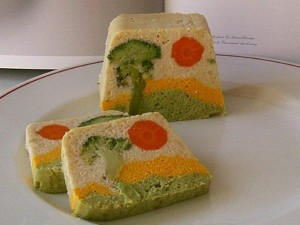 LUNDI12SALADE STRASBOURGEOISESAUTÉ DE LAPIN CAROTTES VICHYYAOURTBANANEMARDI  13PAMPLEMOUSSETARTIFLETTESALADEFROMAGECOCKTAIL DE FRUITSMERCREDI14JEUDI15TERRINE DE LÉGUMESBLANQUETTE DE VEAURIZFROMAGELIÉGEOISVENDREDI16MOUSSE DE CANARDPOISSONSEMOULEPETIT SUISSEORANGE